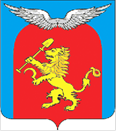 АДМИНИСТРАЦИЯЭЛИТОВСКОГО СЕЛЬСОВЕТАЕМЕЛЬЯНОВСКОГО РАЙОНА КРАСНОЯРСКОГО КРАЯПОСТАНОВЛЕНИЕО прекращении права постоянного(бессрочного) пользованияна земельный участокВ соответствии с Земельным кодексом Российской Федерации, Законом Красноярского края от 04.12.2008 № 7-2542 «О регулировании земельных отношений в Красноярском крае», руководствуясь Уставом Элитовского сельсовета,ПОСТАНОВЛЯЮ:Прекратить право постоянного (бессрочного) пользования администрации Элитовского сельсовета Емельяновского района Красноярского края на земельный участок с кадастровым номером 24:11:0140104:304, площадью 13704 кв.м., из категории земель – земли населенных пунктов, вид разрешенного использования – образование и просвещение, расположенный по адресу: Россия, Красноярский край, Емельяновский район, п. Элита, ул. Заводская, 13 «А».  Постановление вступает в силу в день, следующий за днем его официального опубликования в газете «Элитовский вестник».Контроль за исполнением настоящего постановления оставляю за собой.Глава   сельсовета                                                                                          В.В. Звягин09.01.2020         п. Элита                    № 2        п. Элита